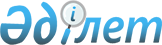 "Азаматтық қызметшілерге, мемлекеттік бюджет қаражаты есебінен ұсталатын ұйымдардың қызметкерлеріне, қазыналық кәсіпорындардың қызметкерлеріне еңбекақы төлеу жүйесі туралы" Қазақстан Республикасы Үкіметінің 2015 жылғы 31 желтоқсандағы № 1193 қаулысына толықтыру енгізу және Қазақстан Республикасы Үкіметінің 2014 жылғы 28 наурыздағы № 273 қпү қаулысымен бекітілген Қазақстан Республикасы Үкіметінің кейбір шешімдеріне енгізілетін өзгерістер мен толықтырулардың 4-тармағының күші жойылды деп тану туралыҚазақстан Республикасы Үкіметінің 2016 жылғы 31 наурыздағы № 170 қаулысы      2016 жылғы 1 қаңтардан бастап қолданысқа енгізіледі.

      Қазақстан Республикасының Үкіметі ҚАУЛЫ ЕТЕДІ:



      1. «Азаматтық қызметшілерге, мемлекеттік бюджет қаражаты есебінен ұсталатын ұйымдардың қызметкерлеріне, қазыналық кәсіпорындардың қызметкерлеріне еңбекақы төлеу жүйесі туралы» Қазақстан Республикасы Үкіметінің 2015 жылғы 31 желтоқсандағы № 1193 қаулысына мынадай толықтыру енгізілсін:



      3-тармақ мынадай мазмұндағы 2-1) тармақшамен толықтырылсын:



      «2-1) (қызмет бабында пайдалану үшін)»;



      2. Қазақстан Республикасы Үкіметінің 2014 жылғы 28 наурыздағы № 273 қпү қаулысымен бекітілген Қазақстан Республикасы Үкіметінің кейбір шешімдеріне енгізілетін өзгерістер мен толықтырулардың 4-тармағының күші жойылды деп танылсын.



      3. Осы қаулы 2016 жылғы 1 қаңтардан бастап қолданысқа енгізіледі және ресми жариялануға тиіс.      Қазақстан Республикасының

      Премьер-Министрі                                    К.Мәсімов
					© 2012. Қазақстан Республикасы Әділет министрлігінің «Қазақстан Республикасының Заңнама және құқықтық ақпарат институты» ШЖҚ РМК
				